Hathaway Academy 
Autumn Term Extracurricular Timetable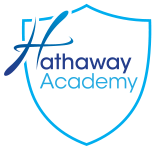 MondayTuesdayWednesdayThursdayFridayYear 7 Boys Football 
Mr Agyei Netball – All year groups
Miss Davies & Ms D’CruzeKS3 Basketball 
Miss GTrampoline – All year groups 
Miss ConvoyTable Tennis – All year groups
Mr DykeBeginners Boxing Club – All year groups
Mr Koiki KS3 Handball 
Mr ButlerKS3 Girls Football
Miss GYear 9 Boys Football
Mr MasonNo clubs - staff meetingsYear 7 Rugby 
Mr Hughes Multi-gym/Fitness 
Mr Agyei Yoga 
Miss Davies Badminton 
Mr Black Creative Writing Club (C4)
Ms Walker KS3 Book Club 
Mrs MuldoonMusic Practice Rooms Open (booking required)
Mrs Acquah Choir Practice – All year groups
Mrs Acquah Cards and Games Clubs (C5) – all year groups
Mr Greenwood Forensic Science Club (half term 2)
Miss BlakeArt Club – All year groups
Miss Pratchett Hegarty Maths Club (C5) – all year groups
Mrs Puri & Maths Department Ensemble (invite only/ concert season)
Mrs Acquah 